REPORTIntegrated Stress Relief Technology (i-SRT)LIST OF TABLES AND FIGURESTable 1 :Specimen and Equiptment	3Table 2: List of SCZ on the Specimen	9Table 3: Differences of Stress Value on the Specimen Before and After Treatment	10Figure 1: Analyzer TSC-7M-4 and Scanning Device Type 1	4Figure 2: Hand Tools and Ultrasonic Generator	4Figure 3: Test Procedures	6Figure 7: Actual Process of Ultrasonic Peening on Specimen	8Figure 8: Stress Concentration Zone (SCZ) Location on Specimen	9Figure 9: Stress Field Gradient of Section 1	12Figure 10: Stress Field Gradient of Section 2	12Figure 11: Stress Field Gradient of Section 3	13Figure 12: Stress Field Gradient of Section 4	13Figure 13: Stress Field Gradient of Section 5	14Figure 14: Stress Field Gradient of Section 6	14Figure 15: Stress Field Gradient of Section 7	15Figure 16: Stress Field Gradient of Section 8	15Figure 17: Stress Field Gradient of Section 9	16Figure 18: Stress Field Gradient of Section 10	16INTRODUCTIONResidual stress is one of the leading causes of weld joint failure. In most cases, residual stress is detrimental since it can significantly affect engineering properties of materials and structural components, notably fatigue life, distortion, dimensional stability, corrosion resistance, and brittle fracture. Such effects and failure frequently lead to considerable expenditures in repairs and restoration of parts, equipment and structures.In due to that, a technology known as Integrated Stress Relief Technology (I-SRT) is developed and proposed by MR Technology Sdn. Bhd. to measure and release the residual stress occur in ferrous material. The technology combines Metal Magnetic Memory (MMM) technology for residual stress measurement on ferrous metal and Ultrasonic Peening Technology (UP) for high frequency stress relieve method. MMM will assess the residual stress experienced by the ferrous metal due to fabrication or in-service condition. A field-test has been conducted by MR Technology Sdn Bhd in collaboration with MPI Solutions to evaluate the capability of integration between MMM and Ultrasonic Peening technology. This report is prepared strictly for both parties involves in the field-test which were conducted in Le-Locle, Switzerland. OBJECTIVESThe objectives of this field-test are:To measure residual stress using Metal Magnetic Memory in accordance ISO 24497:2007 (Non-Destructive testing – Metal Magnetic Memory).To reduce the residual stress on ferrous material using high frequency treatment method.To measure the residual stress on the treated area using MMM technology.To evaluate the capability of integration between MMM and Ultrasonic Peening technology as the main technology in I-SRT.SPECIMEN INFORMATIONTable 1 shows specimen and equipment details used throughout the test. Table 1 :Specimen and EquiptmentI-SRT TECHNOLOGYThe ideas of I-SRT programme is designed by MR Technology Sdn Bhd in collaboration with MPI Solution is to fulfil the industrial needs in providing assurance on the impact of stress in the material. The integration of both technology is believed could be used as a complete solution with measurement and treatment of the inspection object. Metal Magnetic Memory (MMM)Metal Magnetic Memory (MMM) technology is utilised as measurement tools for residual stress on ferrous material.  The technology is direct-contact with inspection object in obtaining the position and actual stress condition based on emission of natural magnetic field distribution of the inspection object. MMM is an ISO 24497:2007 recognised inspection technology, which has been increasingly utilised in most part of the world. 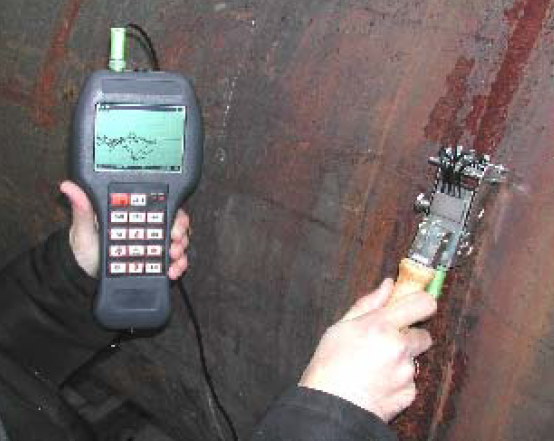 Figure 1: Analyzer TSC-7M-4 and Scanning Device Type 1Ultrasonic PeeningUltrasonic Peening is a technology that utilises ultrasonic from piezoelectric sensor in generating harmonic resonance for the specifically designed pin/impact hammer. The harmonic resonance through designed pin will result in Compressive Residual Stress, Stress Relief, and Grain Structure improvements. The technology itself has been recognised in American Bureau of Shipping (ABS) , International Institute of Welding (IIW), ASTM as high frequency treatment for stress relief technology. 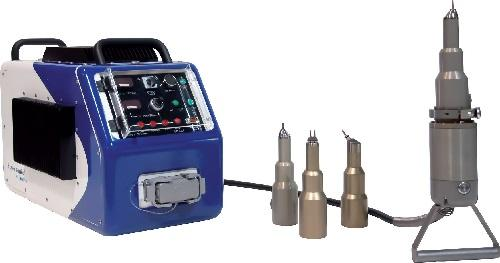 Figure 2: Hand Tools and Ultrasonic GeneratorMETHODOLOGYThere are four (4) stages to the test; to measure residual stress on specimen, to determine the distribution of residual stresses by analysing the potential areas with stress concentration zones on specimen by using Contact Metal Magnetic Memory Inspection Method (CMMM) before and after Ultrasonic Peening treatment.Figure 3 shows the steps of the test procedures. Figure 3: Test ProceduresStage I: Pre-Stress MeasurementPre-stress measurement represents the measurement of inspection object before any treatment conducted on the samples. During this stage, procedures such as specimen measurement, scheme marking and visual inspection were also carried out. Sample MarkingFigure 4 show the inspection scheme to measure stress on the specimen which divided into 10 sections. Figure 6 show the area of Stress Concentration Zone (SCZ) determined. Width for each section were separated into 30mm. Section 1 until 9 represent the parent metal area while Section 10 represent the welded joint area. Figure 4: CMMM Inspection SchemeFigure 5 show the typical inspection scheme for CMMM Inspection on the on the sample. 4 ferro-probes will cover for each section. Measurement for each section is conducted parallel with the direction of the welded joint. 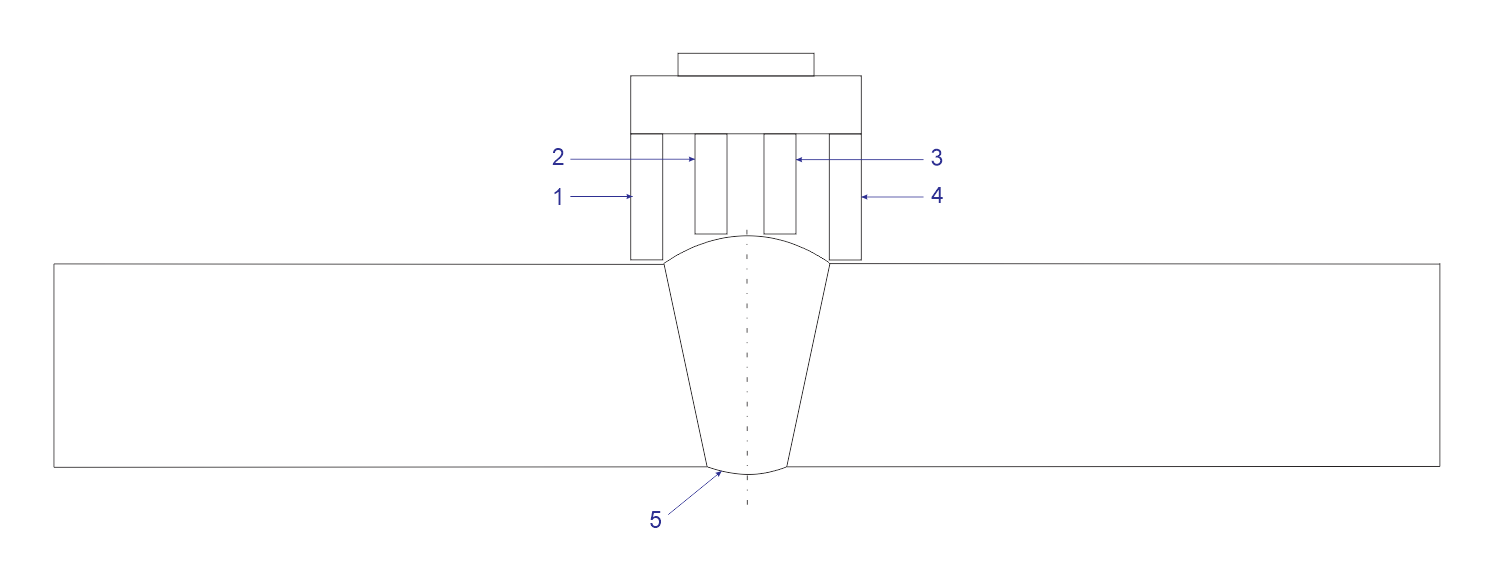 Figure 5: Scheme of CMMM Inspection on Weld Joint1 – Flux Gate Sensor No 1; 2 – Flux Gate Sensor No. 2; 3 – Flux Gate Sensor No. 3; 4 – Flux Gate Sensor No. 4; and 5 – Weld JointStage II: Ultrasonic Peening TreatmentUltrasonic Peening treatment was performed on the Stress Concentration Zone (SCZ) only which represent the residual stress area found on the specimen. Figure 7 show the actual process of Ultrasonic Peening on specimen. For this field-test, the ultrasonic peening was conducted only one time for the SCZs area. Figure 7: Actual Process of Ultrasonic Peening on SpecimenStage III: Post-Stress MeasurementPost-stress measurement involves with the measurement after the ultrasonic peening treatment. MMM inspection is performed with the same inspection scheme at the area which were treated by ultrasonic peening.  Stage III is a crucial stage as it represent the capability for both technology in measuring and treatment on the stress condition on ferrous material. Stage IV: Report PreparationReport is prepared accordingly for proper data documentation and for future reference.RESULT AND DISCUSSIONRESULTS OF PRE-STRESS MEASUREMENTFrom the measurement of 10 locations, there’s a number of SCZs findings found. However, more localised SCZs were at Section 5 until 10 which covers approximately 150mm width and 45mm in length. Each SCZs findings for each section were marked in blue dotted box in the attachment graph. For this field-test, the ultrasonic peening treatment were conducted on the Section 5 until Section 10 only (as shown in Figure 8 below). From the pre-stress measurement using MMM, it shows the whole localised SCZs has a maximum field gradient by length dH/dx of 54.06 A/m/mm (SCZ-4) which is obtained in Table 2 below. Furthermore, Table 2 below represent the maximum SCZs findings located in the same area for the whole 5 section. Figure 8: Stress Concentration Zone (SCZ) Location on SpecimenTable 2: List of SCZ on the SpecimenThe Ultrasonic Peening has been applied on the marked Stress Concentration Zone (SCZ) area (as shown in Figure 8 above). Once completed, Post-Stress Measurement using MMM method is used to inspect section 5 to section 10 to monitor and analyse the differences of the stress distribution at the Ultrasonic Peening treatment area.RESULTS OF POST-STRESS MEASUREMENTBased on the assessment during post-stress measurement, it shows that whole of treated area has a significant reduction in terms of maximum stress value with the range of 55 till 87% for each section (as shown in Table 3 below). The reduction is based on one-time ultrasonic peening treatment. Table 3: Differences of Stress Value on the Specimen Before and After TreatmentCONCLUSIONBased on whole assessment, I-SRT could provide:Ultrasonic peening treatment can redistribute and minimizing stress concentration at the treated area of the specimen.By using Contact Metal Magnetic Memory (CMMM) method to measure stress on specimen, it is clearly show the reduction of stress after specimen going through Ultrasonic Peening treatment.The efficiency of Ultrasonic Peening to reduce residual tensile stress is up to 86.88%.Stress gradient is significantly minimized at the whole section of the specimen due to redistribution of the stress concentration even though Ultrasonic Peening treatment were conducted localised at the marked area.I-SRT shows a significant result in measuring and treating the residual stress on ferrous material. This is shown based on the residual stress measurement during pre and post-stress measurement. Based on the field-test combination for two technologies in I-SRT can lead to newly developed concept of total solution in the stress measurement and treatment for ferrous material whereby:MMM can be used as the best tool in providing assurance of stress measurement for ferrous material.  Ultrasonic Peening treatment can be used to release the stress. Figure 9: Stress Field Gradient of Section 1Figure 10: Stress Field Gradient of Section 2Figure 11: Stress Field Gradient of Section 3Figure 12: Stress Field Gradient of Section 4Figure 13: Stress Field Gradient of Section 5Figure 14: Stress Field Gradient of Section 6Figure 15: Stress Field Gradient of Section 7Figure 16: Stress Field Gradient of Section 8Figure 17: Stress Field Gradient of Section 9Figure 18: Stress Field Gradient of Section 10Prepared by:Reviewed and Approved by:Mohd Syahid Abdul HananInspection EngineerDate:Mohd Noor Baharin Che KamarudinTechnical AdvisorDate:SpecimenMaterialCarbon Steel Plate (Welded)SpecimenThickness10mmEquipment (1)Contact Metal Magnetic MemoryAnalyzer TSC-7M-4Equipment (1)Contact Metal Magnetic MemoryScanning Device – Type 1Equipment (2)Ultrasonic PeeningHand Tool – with piezoelectric transducerEquipment (2)Ultrasonic PeeningUltrasonic Generator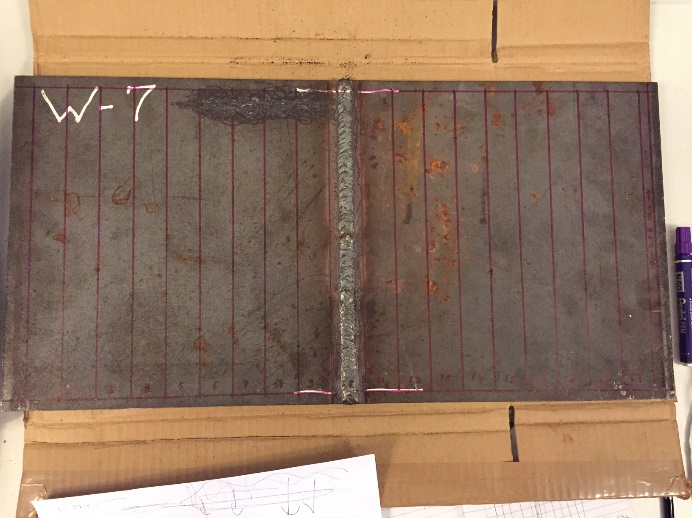 NoSCZ NoSectionStart Point of SCZ, mmEnd Point of SCZ, mmLength of SCZ, mm Max dH/dx 
(A/m/mm)1SCZ-15244.38280.0035.6214.072SCZ-26234.08280.0045.9229.363SCZ-37240.85280.0039.1852.984SCZ-48240.28280.0036.8954.065SCZ-59243.11280.0036.8937.766SCZ-610270.40280.009.6013.69NoSCZ NoSectionMax dH/dx (A/m/mm)Max dH/dx (A/m/mm)Percentage of Reduction, (%)NoSCZ NoSectionBefore UP TreatmentAfter UP TreatmentPercentage of Reduction, (%)1SCZ-1514.076.2755.442SCZ-2629.367.4774.563SCZ-3752.986.9586.884SCZ-4854.069.0983.195SCZ-5937.768.0978.586SCZ-61013.694.1169.98ATTACHMENT :  RESULTS OF CMMM INSPECTION (COMPARISON CMMM DATA BEFORE AND AFTER ULTRASONIC PEENING TREATMENT)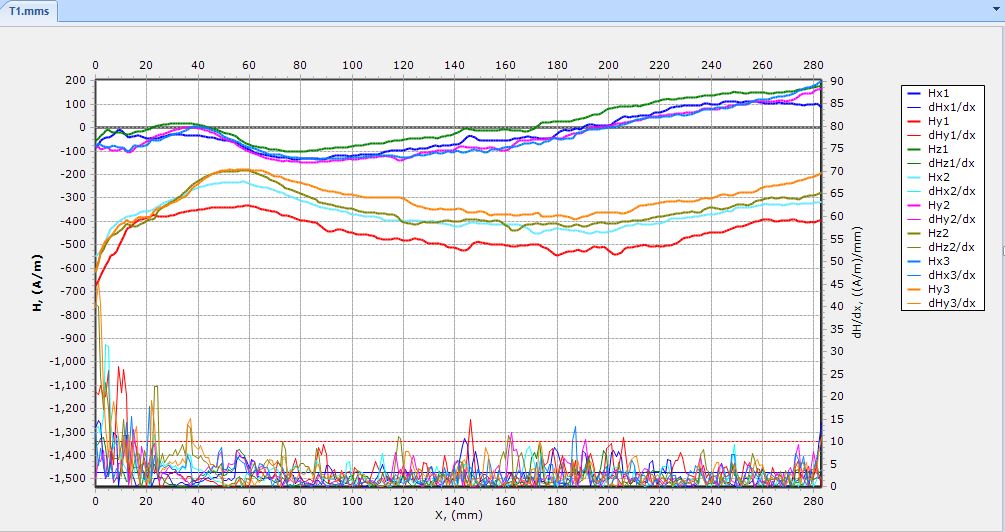 No CMMM data on this section due to no significant Stress Concentration Zone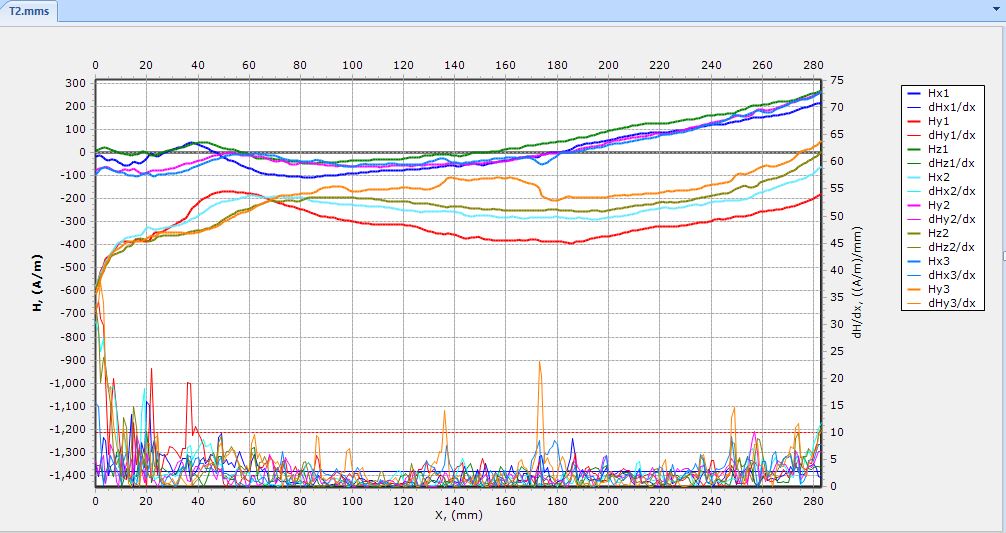 No CMMM data on this section due to no significant Stress Concentration Zone 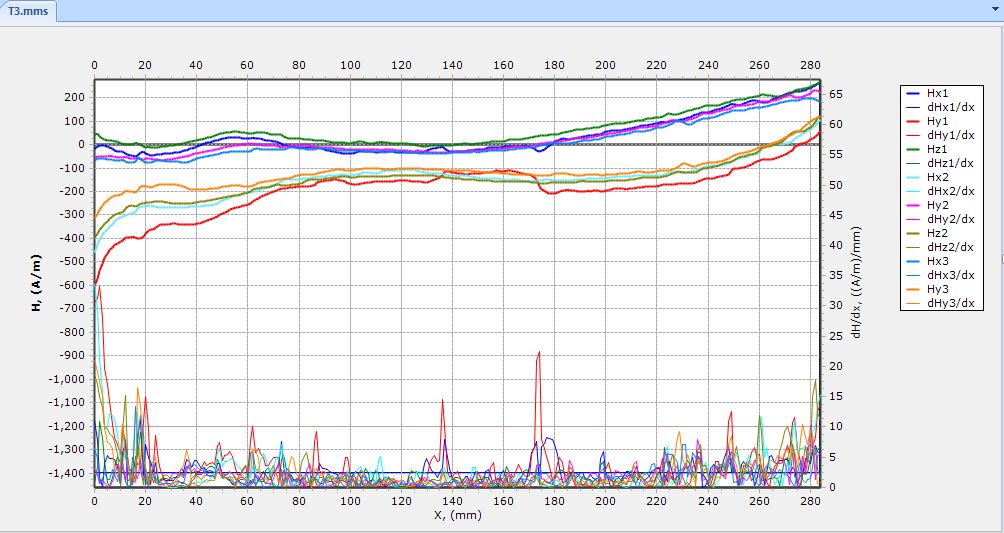 No CMMM data on this section due to no significant Stress Concentration Zone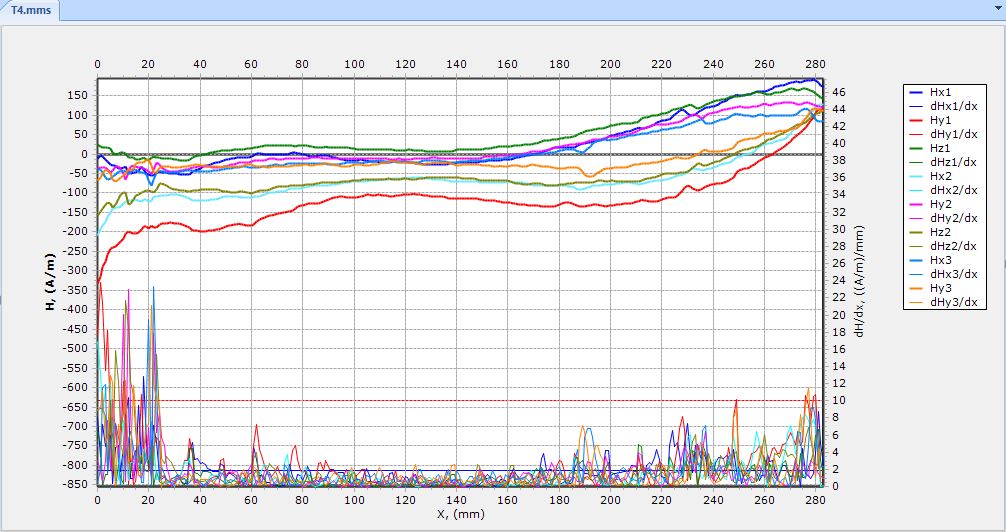 No CMMM data on this section due to no significant Stress Concentration Zone 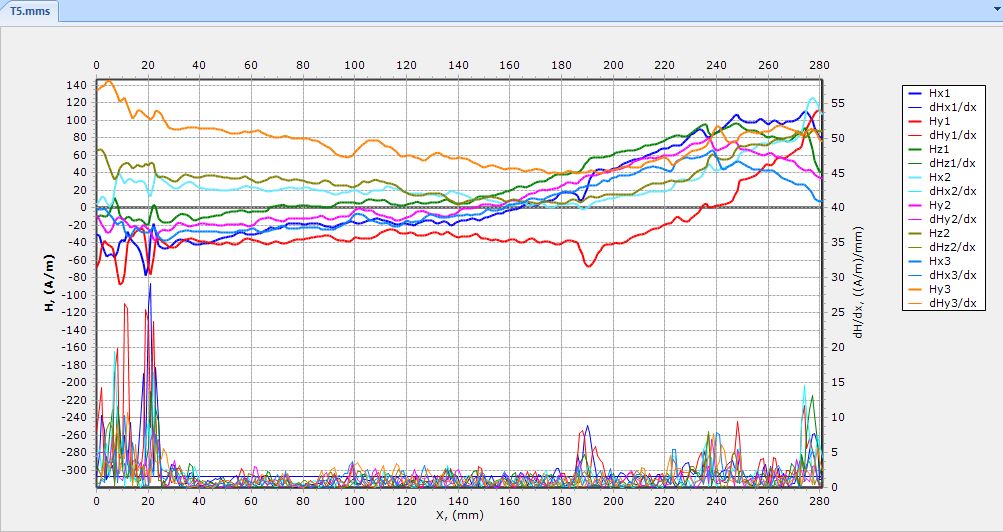 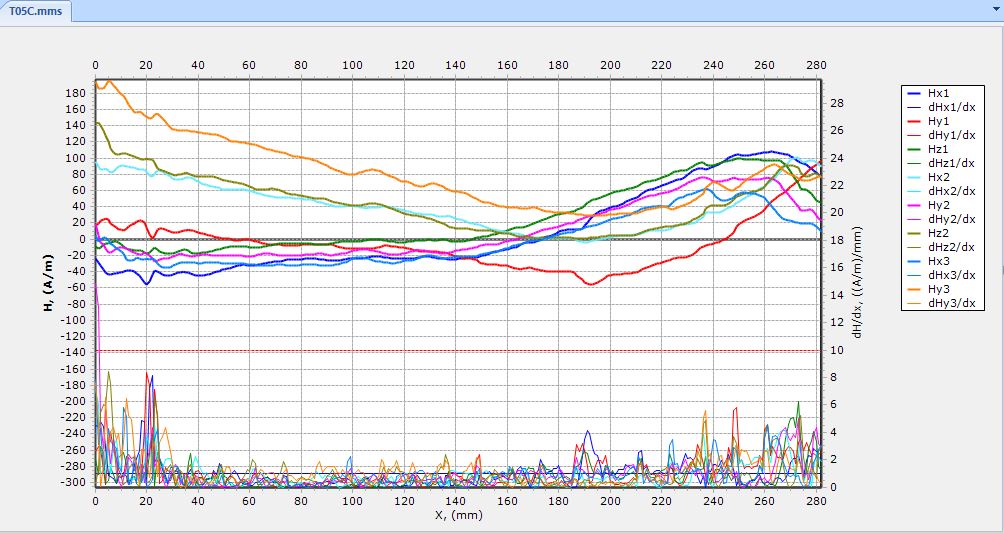 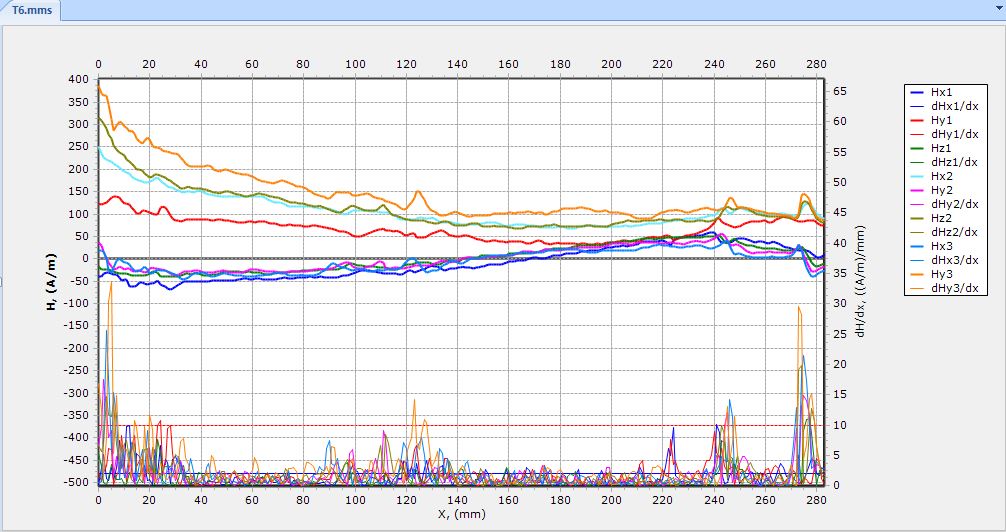 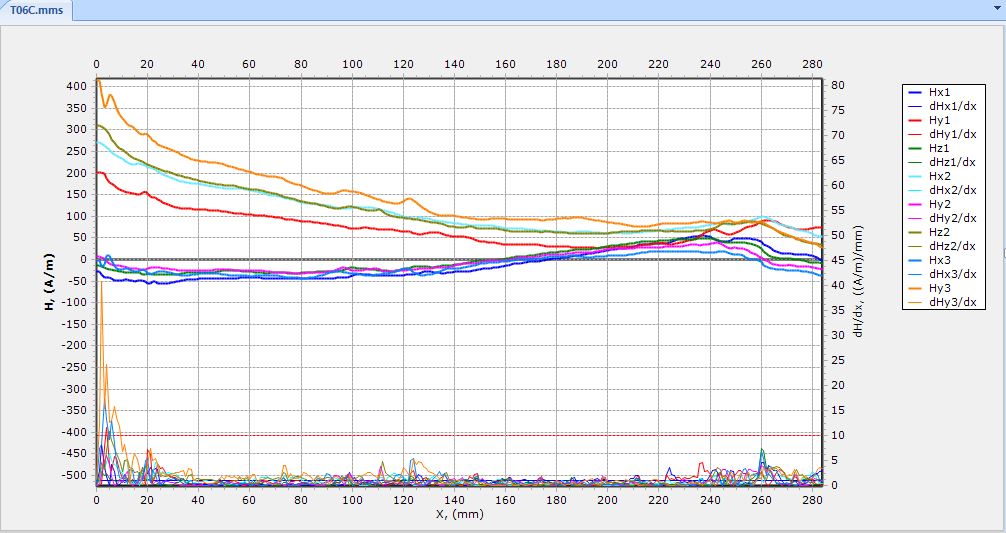 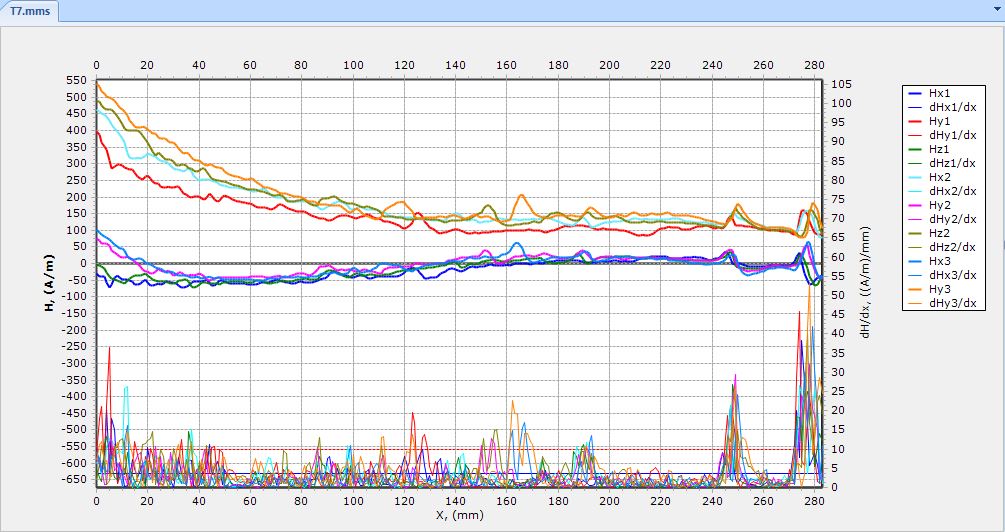 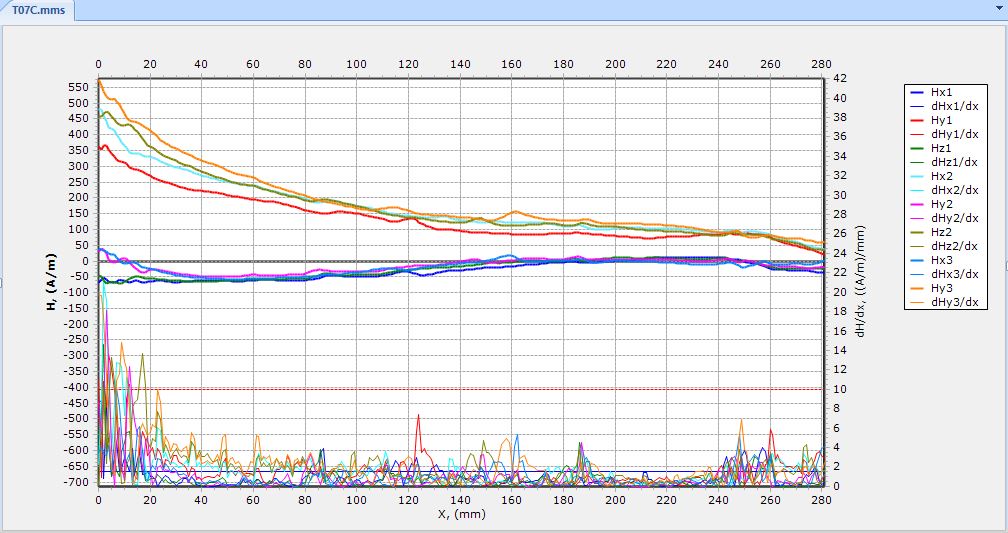 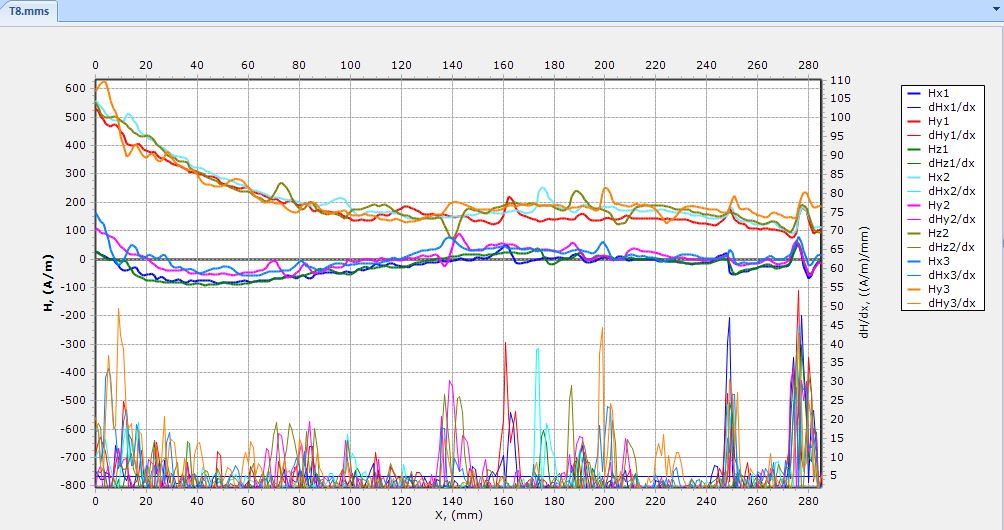 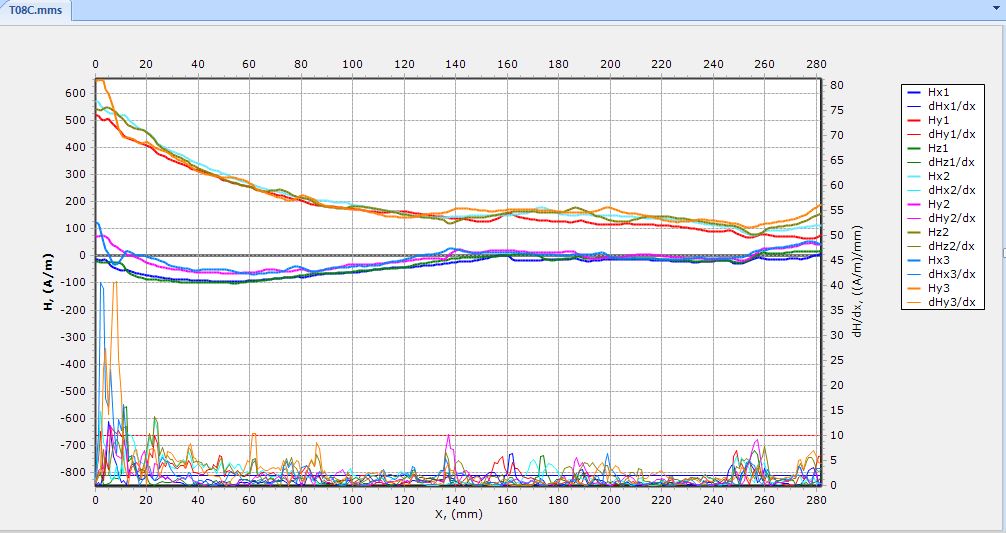 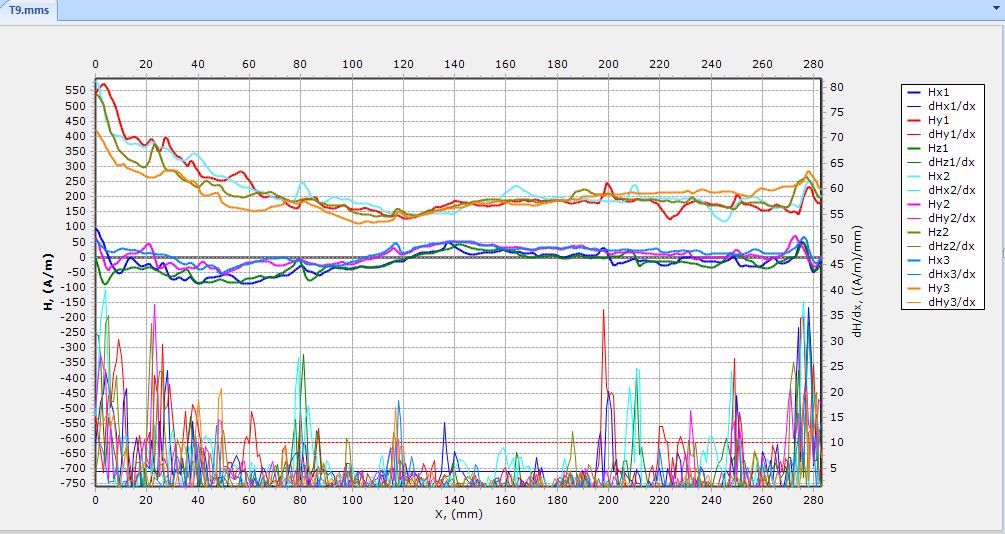 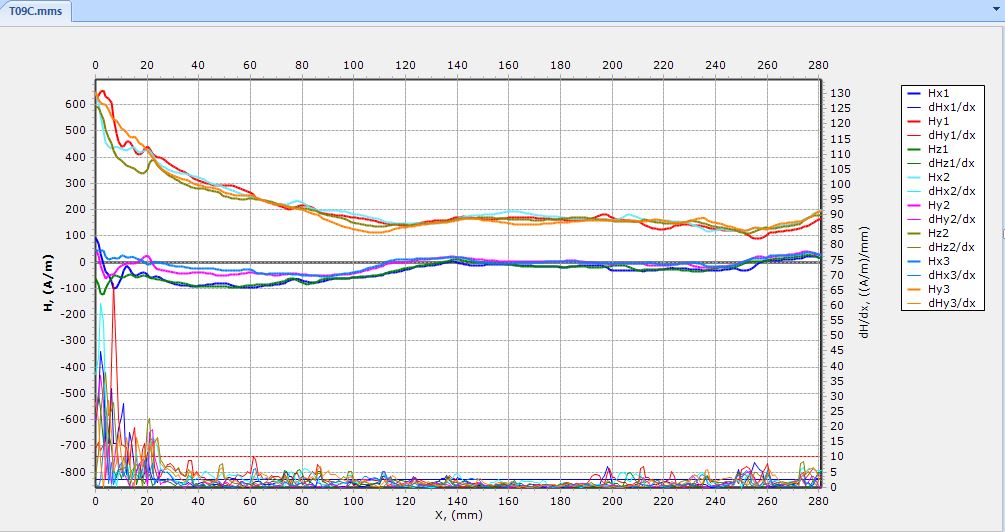 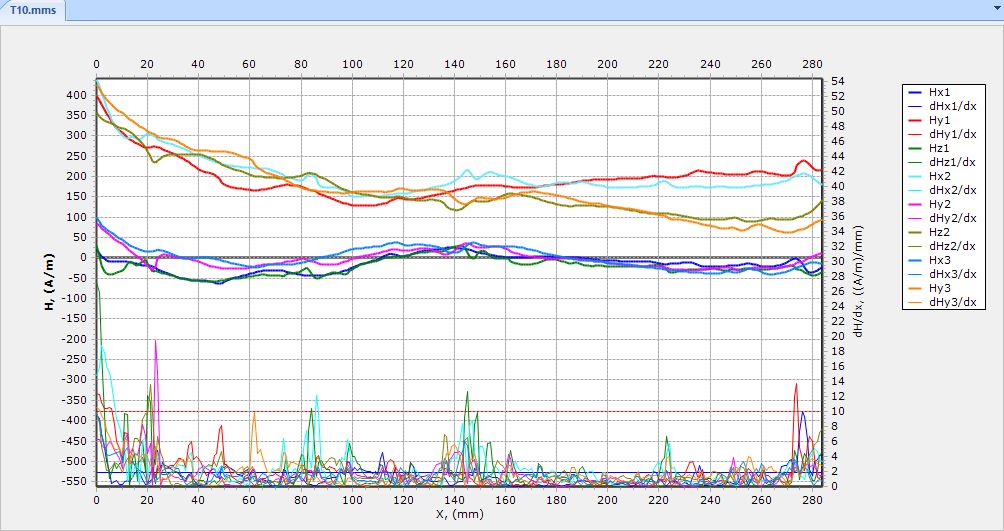 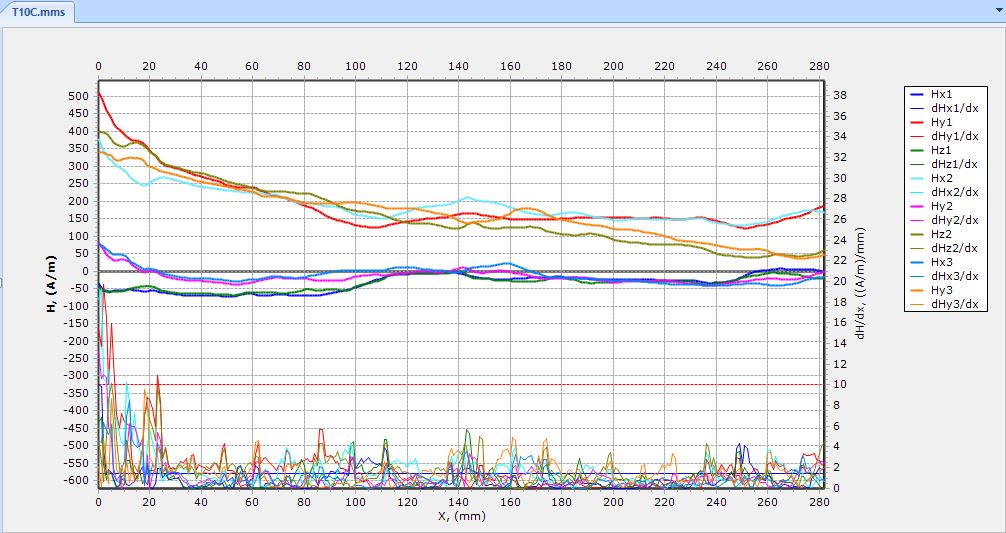 